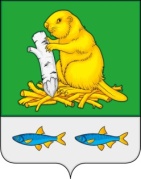 АДМИНИСТРАЦИЯДЬЯЧЕНКОВСКОГО СЕЛЬСКОГО ПОСЕЛЕНИЯБОГУЧАРСКОГО МУНИЦИПАЛЬНОГО РАЙОНАВОРОНЕЖСКОЙ ОБЛАСТИ                                               ПОСТАНОВЛЕНИЕ                         от «25» января 2021 г. № 4с. ДьяченковоО внесении изменений в постановление администрации Дьяченковского сельского поселения Богучарского муниципального района Воронежской области от 28.08.2017 г. № 66 «О межведомственной комиссии по рассмотрению вопросов о пригодности (непригодности) жилого помещения для проживания и признании многоквартирного дома аварийным и подлежащим сносу или реконструкции» В соответствии с Федеральными законами: от 06.10.2003 № 131-ФЗ «Об общих принципах организации местного самоуправления в Российской Федерации», статьей 14 Жилищного кодекса Российской Федерации, Уставом Дьяченковского сельского поселения, рассмотрев протест прокуратуры Богучарского района от 25.12.2020 № 2-1-2020, администрация Дьяченковского сельского  поселения  Богучарского  муниципального района Воронежской области п о с т а н о в л я е т:1. Внести в постановление администрации Дьяченковского сельского поселения Богучарского муниципального района Воронежской области от 28.08.2017 г. № 66 «О межведомственной комиссии по рассмотрению вопросов о пригодности (непригодности) жилого помещения для проживания и признании многоквартирного дома аварийным и подлежащим сносу или реконструкции» следующие изменения:1.1. Подпункт 3.4 пункта 3 изложить в следующей редакции:«3.4. Комиссия правомочна принимать решение (имеет кворум), если в заседании комиссии принимают участие не менее половины общего числа ее членов, в том числе все представители органов государственного надзора (контроля), органов архитектуры, градостроительства и соответствующих организаций, эксперты, включенные в состав комиссии.».1.2. Приложение 2 к постановлению администрации Дьяченковского сельского поселения от 28.08.2017 г. №  66 изложить согласно приложению к данному постановлению.2. Контроль за исполнением настоящего постановления оставляю за собой. Глава Дьяченковского сельского поселения                                      В.И.Сыкалов Приложение к постановлению от «25» января 2021 г. № 4Составмежведомственной комиссии по рассмотрению вопросов о пригодности (непригодности) жилого помещения для проживания и признаниимногоквартирного дома аварийным и подлежащимсносу или реконструкцииСыкалов Виктор Иванович- глава Дьяченковского сельского поселения, председатель комиссииКоротун Дмитрий Викторович - заместитель председателя Совета народных депутатов Дьяченковского сельского поселения, заместитель председателя комиссииБеспалова Ольга Николаевна - ведущий специалист администрации Дьяченковского сельского поселения, секретарь комиссииЧлены комиссии:Члены комиссии:Дегтярев Александр Владимирович- заместитель начальника отдела по строительству и  архитектуре, транспорту, топливно-энергетическому комплексу, ЖКХ администрации Богучарского муниципального района (по согласованию);Козлов Дмитрий Васильевич - начальник юридического отдела администрации Богучарского муниципального района (по согласованию);Гетманова Галина Ивановна - директор БТИ Богучарского района Воронежской области филиала ГУП  ВО «Воронежоблтехинвентаризация» (по согласованию);Кравцова Наталья Григорьевна - помощник эпидемиолога Государственного санитарного  врача по Павловскому, Богучарскому, Верхнемамонскому районах (по согласованию);Вартерисян Эдуард Артавазович - старший инспектор отдела надзорной деятельности ГУ МЧС России по Воронежской области по Богучарскому району (по согласованию);Кравцов Сергей Николаевич– главный специалист по охране окружающей среды администрации Богучарского муниципального района Воронежской области (по согласованию);Тищенко Анна Сергеевна- старший инспектор администрации Дьяченковского сельского поселения, муниципальный жилищный инспектор муниципального жилищного контроля  на территории Дьяченковского сельского поселения. 